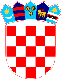 REPUBLIKA HRVATSKAVUKOVARSKO-SRIJEMSKA ŽUPANIJA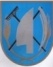 OPĆINA TOVARNIK    OPĆINSKI NAČELNIK KLASA:022-05/21-05/18 URBROJ:2188/12-03/01-21-1 Tovarnik, 30. studenog   2021.  Na temelju članka 48.  Statuta Općine Tovarnik   ( Službeni vjesnik Vukovarsko-srijemske županije br. 3/21 )  te odgovarajućom primjenom članka 19. Zakona o upravljanja državnom imovinom ( Narodne novine br. 52/18 ) općinski načelnik  Općine Tovarnik  dana 30.11.2021. PLAN UPRAVLJANJA IMOVINOM U VLASNIŠTVU OPĆINE TOVARNIK ZA 2022. GODINUUvod
             Ovaj se Plan donosi na temelju Strategije upravljanja raspolaganja nekretninama u vlasništvu Općine Tovarnik za razdoblje od 2016. – 2021., međutim, budući da je u tijeku izrada nove Strategije upravljanja i raspolaganja nekretninama za naredno razdoblje, odmah po donošenju iste, ovaj će Plan biti izmijenjen i dopunjen u skladu s novom Strategijom. Planom  se određuju kratkoročni ciljevi i smjernice upravljanja općinskom imovinom te izvedbene mjere u svrhu provođenja. Izvješće o provedbi Plana dostavljati će se do 31. ožujka tekuće godine za Općinskom vijeću  na usvajanje.Namjera je Plana definirati i popisati ciljeve upravljanja i raspolaganja općinskom imovinom, čija je održivost važna za život i rad postojećih i budućih naraštaja. Istodobno, cilj je Plana osigurati da imovina Općine Tovarnik bude u službi gospodarskog rasta te zaštite nacionalnih interesa.Upravljanje imovinom podrazumijeva pronalaženje optimalnih rješenja koja će dugoročno očuvati imovinu, čuvati interese Općine i generirati gospodarski rast. Vlasništvo općine  osigurava kontrolu, javni interes i pravično raspolaganje nad prirodnim bogatstvima, kulturnom i tradicijskom baštinom, i drugim resursima u vlasništvu Općine, kao i prihode koji se mogu koristiti za opće dobro.Vlasništvo Općine važan je instrument postizanja strateških razvojnih ciljeva vezanih za regionalnu prometnu, kulturnu i zdravstvenu politiku, kao i za druge razvojne politike Općine. Učinkovito upravljanje imovinom Općine Tovarnik trebalo bi poticati razvoj gospodarstva i važno je za njegovu stabilnost, a istodobno pridonosi boljoj kvaliteti života svih mještana Općine.Ovaj se Plan, kao operativno-upravljački dokument, izrađuju se svake godine Tijekom sljedećih godina struktura ovog Plana će se usavršavati, posebno u vidu modela planiranja koji bi bio primjenjiv na metode usporedbe i mjerljivosti rezultata ostvarivanja provedbe Plana. Nedostaci će se svakako pokušati maksimalno ukloniti razvijanjem unificirane metode izvještavanja provedbe Plana i mjerljivosti rezultata rada.Ovaj je Plan i iskorak u smislu transparentnosti i objave podataka vezanih za upravljanje i raspolaganje općinskom imovinom.II. Tijela ovlaštena za raspolaganje nekretninama u vlasništvu jedinica lokalne i područne samouprave            Sukladno odredbama Zakona o lokalnoj i područnoj (regionalnoj) samoupravi, propisana su tijela za upravljanje nekretninama i pokretninama u vlasništvu jedinice lokalne, odnosno područne (regionalne) samouprave kao i njezinim prihodima i rashodima u skladu sa zakonom i statutom. Pri raspolaganju nekretninama u vlasništvu jedinica lokalne i područne samouprave obvezatno je postupati u skladu s odredbom čl. 391. Zakona o vlasništvu i drugim stvarnim pravima, osim kada je posebnim zakonom propisan drukčiji način raspolaganja određenim nekretninama (primjerice poslovnim prostorom). Člankom 48. Zakona o lokalnoj i područnoj (regionalnoj) samoupravi propisano je da vrijednostima nekretnina iznad 0,5% prihoda bez primitaka iz prethodne godine raspolaže Općinsko vijeće, a ispod iznosa 0,5% Općinski načelnik Općine Tovarnik. Prijedlog odluka priprema upravno tijelo nadležno za nekretnine Općine Tovarnik. III. Plan upravljanja imovinom  Općine Tovarnik
III.1. Plan upravljanja trgovačkim  društvima u vlasništvu/suvlasništvu Općine TovarnikOdlukom o podjeli sredstava, prava i obveza, Javnih poduzeća „Vinkovački vodovod i kanalizacija“, Javnog poduzeća „Polet“  i Javnog poduzeća „Novosti“ na pravne sljedbenike bivše općine Vinkovci KLASA: 940-01/95-01/80; URBROJ: 515-96-10, od 15.3.1996. godine Općina Tovarnik  je stekla udjele u vlasništvu trgovačkih društava – kako slijedi:Novosti, d.o.o. Vinkovci – 0,58 %  udjela u vlasništvu,Polet, d.o.o. Vinkovci – 0,78 %  udjela u vlasništvu,Vinkovački vodovod i kanalizacija, d.o.o. Vinkovci – 1,15%  udjela u vlasništvu,GTG, d.o.o. Vinkovci – 0,32 %  udjela u vlasništvu,Kao manjinski vlasnik, ne možemo utjecati na poslovanje istih, no uredno se prisustvuje Godišnjim skupštinama društva. Ne postoji interes za prodajom navedenih udjela.Općina Tovarnik ima trgovačkih društava u 50% vlasništvu, Centar kompetencija – hrana i biokemija d.o.o., u Starim JankovicmaIII.2. Plan upravljanja stanovima  i kućama u vlasništvu Općine Tovarnikk.o. Tovarnikk.o. IlačaIII.3.Plan upravljanja Poslovnim  prostorom  u vlasništvu Općine Tovarnik su:k.o. TovarnikIII.4. Plan upravljanja neizgrađenim  građevinskim  zemljištem  u vlasništvu Općine Tovarnik su:k.o. Tovarnikk.o. IlačaIII.5. Plan upravljanja Poljoprivrednim  zemljištem  u vlasništvu Općine Tovarnik:k.o. IlačaIII.6. Plan upravljanja objektima  javne namjene od posebnog interesa za Općinu Tovarnikk.o. Tovarnikk.o. IlačaIII.7.  Plan upravljanja  ostalim  nekretninama izvan k.o.Ilača i Tovarnikk.o. Biograd na moru k.o. Savudrija  III.8.  Plan procjene i računovodstvenog evidentiranja nekretnina za 2022. god.Svaku jedinicu nekretnine procijeniti ( Ocjena razvojnog potencijala i procjena vrijednosti jedinice nekretnine ) i evidentirati u poslovnim knjigama na kraju godine napraviti rekapitulaciju o ostvarenim prihodima i rashodima  po svakoj jedinici nekretnine radi praćenja učinkovitosti upravljanja i raspolaganja III. 9. Plan postupaka vezanih uz savjetovanje sa zainteresiranom javnošću i pravo na pristup informacijama koje se tiču upravljanja i raspolaganja imovinom u vlasništvu Općine TovarnikPotrebno je objaviti na web stranici Općine sav popis imovine i konstantno ga ažuriratisvaki prijedlog odluke koji se tiče upravljanja i raspolaganja nekretninama staviti na savjetovanje sa zainteresiranom javnošću sukladno odredbama Zakona o pravu na pristup informacijamaIV. Ovaj plan se objavljuje u „Službenim vjesniku“ Vukovarsko-srijemske županije te na web stranicama Općine Tovarnik a primjenjuje se od 1. siječnja 2022. god. NAČELNIKOPĆINE TOVARNIKAnđelko Dobročinac, dipl.ing. katastarska čestica , opis, površina postojeće stanje plan upravljanja i raspolaganja u 2022. god.k.č. 1977,  stambena zgrada, k.b. 13 i dvorište,  a. g. matoša, površina,  1339 m2 - etažirano na 6 stanova, - 3 stana dana u zakup na  9. god. putem javnog natječaja 1.za stanove koji nisu dani u najam, raspisat će se natječaj k.č. br. 1543kuća i dvorište u selupovršina 560 m2- kuća i dvorište  na adresi  Vrljevac 2, -dotrajala ruševna kuća, -koristi fizička osoba privremeno temeljem odobrenja planira se uklanjanje ove građevine donijeti odluku na općinskom vijeću o davanju u zakup ili prodaji k.č.  2852 oranica, šuma i kućapovršina 19452 m2 - putem javnog natječaja dana u zakup na 10 godina  lovačkoj udruzi Vepar Tovarnik1.dio zemljišta dano putem natječaja  u zakup k.č. 1374 kuća i dvor u selupovršina 1330 m2- na adresi  Vrljevac151.dio zemljišta dano putem natječaja fizičkoj osobi u zakupk.č.br. 1552kuća i dvor u selupovršina 858 m2vlasništvo 6/24- nasljedstvo- stara kuća na A.G. Matoša1.dogovor sa suvlasnicima kako postupiti daljekatastarska čestica , opis, površinapostojeće stanje plan upravljanja i raspolaganja u 2022. god.k.č.br. 2366zgrada broj 4 i dvorište u ulici S. Radićapovršina 974 m2 - suvlasnički dio Općine Tovarnik 22/100tekuće  održavanje dodjela u najam putem natječaja katastarska čestica , opis, površinapostojeće stanje plan upravljanja i raspolaganja u 2022. god.k.č. 1563/1, kuća br.2,4, spomenik i park, ulica A. G. Matošpovršina 1613 m2- Upravna zgrada Općine Tovarnik, sjedište Načelnika Općine Tovarnik, Općinskog vijeća Općine Tovarnik, te Jedinstvenog upravnog odjela Općine Tovarnik.- Nije etažirana no unatoč tomu, ima posebne poslovne prostore koje koriste različiti poslovni subjekti kako slijedi: Hrvatske Pošte ,  bankomat, Matični uredtekuće i investicijsko održavanjeriješiti neriješene odnose putem natječaja i ugovora k.č. br.1556/1kuća i dvorište ulica A. G. Matoš 12 i 14 površina 2129- zgrada dana udruzi umirovljenika na korištenje nakon provedenog javnog natječaja- dio zgrade koristi Općina Tovarnik za svoje potrebe tekuće održavanje k.č. 1550/7dvorište i poslovna zgrada A. G. Matoša 56774 m21. novokupljena zgrada stare ambulante  u ulici A. G. Matoša2. renoviranaRevidirati postojeće ugovore o korištenju te prostor koji se ne koristi dati na korištenje katastarska čestica , opis, površinapostojeće stanje plan upravljanja i raspolaganja u 2022. god.k.č. 1357kuća i dvorište u selu površine 1342 m2- počela izgradnja Vatrogasnog doma Nastavak gradnje Vatrogasnog domaUrediti imovinsko pravne odnose sa DVD-om Tovarnik. k.č. 1558kuća i dvorište u selu670 m2- zelena površina i ulaz na bosino parkiralište, - ugovor s Bosom d.o.o.1. usklađivanje knjižnog stanja sa stanjem na terenuk.č. 1576 Kuća i dvor u selu , ulica Vlč. I. Burikapovršina 661 m2  - u naravi neizgrađeno građevinsko zemljište u ulici  Vlč. I. Burika- ošasna ostavina 1. redovno održavanje-košnja2. donijeti odluku na općinskom vijeću  o prodaji ili davanju u zakup k.č. 2198 oranica u selupovršine 461 m2- u naravi neizgrađeno građevinsko zemljište u ulici Lj. Gaja  1. redovno održavanje-košnja, krčenje2. donijeti odluku na općinskom vijeću o prodaji ili davanju u zakupk.č. 2309/4oranica u ulici A. G. Matošapovršine 492 m2- izgrađeno je novo vodocrpilište  1. redovno održavanje-košnja, krčenje od strane Vinkovačkog vodovoda2. usklađenje stanja na terenu i stanja u katastru i zemljišnim knjigama 3. Reguliranje odnosa sa Vinkovačkim vodovodom k.č. 2862/3kuća, dvorište i oranica Ulica B. Jelačićapovršine 1061 m2- kuća je uklonjena -izgrađeno novo vodocrpilište redovito održavanje, košnja usklađenje stanja na terenu i stanja u katastru i zemljišnim knjigama Reguliranje odnosa sa vinkovačkim vodovodom katastarska čestica , opis, površinapostojeće stanje plan upravljanja i raspolaganja u 2022. god.k.č. 1371/2oranica donje njive 431 m2 - uska dugačka čestica u selu - travnata površina redovito održavanje, košnja, krčenjek.č. 1509oranica selo678 m2- travnata površina u M. A. Reljkovića,- križ krajputaš 1. redovito održavanje, košnja, krčenjek.č.br. 2246/2parkpovršine 8596 m2- bivša deponija u nastavku Zrinskofrankopanske ulice 1. koristi Konjogojska udruga k.č. 2223/1oranica selopovršina 381 m2-   neizgrađeno građevinsko zemljište pokraj igrališta NK Sremac, dio igrališta ulazi u ovu česticu 1. redovno održavanje-košnja, krčenjek.č.br. 2246/4uređeno zemljištepovršina 4293 m2lovačka montažna kućica1. redovno održavanje-košnja, k.č. 2751 površina 3036 m2 Čestica građevinskog zemljišta namijenjena za gradnju školske dvorane sklopiti Ugovor o darovanju na temelju Odluke Vijeća o darovanju nekretnine OŠ Ilača- Banovci katastarska čestica , opis, površinapostojeće stanje plan upravljanja i raspolaganja u 2022. god.k.č. 2098zgrada, 3 nadstrešnice –pašnjak i oranica Ivancipovršina 30982 m2-  trenutno obrađuje Agro Tovarnikm temeljem ugovora o zakupu na 10 godina1. voditi računa o redovitom plaćanju zakupnine k.č. 2101pašnjak i oranica Ivanci površine 8323 m2-  trenutno obrađuje Agro Tovarnikm temeljem ugovora o zakupu na 10 godina1. voditi računa o redovitom plaćanju zakupninek.č.br. 2223/3 oranica površine 5239 m²- u 2019. raspisan natječaj za zakup polj. zemljišta1. voditi računa o redovitom plaćanju zakupninekatastarska čestica , opis, površinapostojeće stanje plan upravljanja i raspolaganja u 2022. god.k.č. 1956zgrada  dječjeg vrtića br.5 i dvorište u ulici Hrv.dragovoljaca1166 m2- Dječji vrtić „Palčić Tovarnik“ počeo  s radom 01.01.2021. godine, osnivač je Općina Tovarnik1. revidirati ugovore o korištenju s DV Palčić Tovarnik radi što pravilnijeg i transparentnijeg upravljanja k.č. 2118javna zgrada, društveni dom k.br. 26 ulica Dragutina Tadijanovića5080 m2- društevni dom Vila Tovarnik- koristi se sukladno odluci o korištenju Vile Tovarnik- dvije Udruge nakon provedenog natječaja koriste gornju prostoriju Vile Tovarnik te za to plaćaju godišnju zakupninu 1. investicijsko i tekuće održavanjek.č 3601/1zgrada mrtvačnice i dvor.ulica Sajmište 957 m2- mrtvačnica Tovarnik1. tekuće održavanjek.č. 1967kuća i dvorište u selu 1356 m2- vatrogasni dom, koristi DVD Tovarnik temeljem Ugovora1.  tekuće održavanje 2. Nakon izlaska  DVD-a iz posjeda, odrediti namjenu ove nekretnine k.č. 2780/1zemljište za sport i rekreaciju i pomoćna zgrada jasenik36646 m2- nogometno igralište hajduk- koristi NK Hajduk temeljem ugovora po provedenom javnom natječaju 1.projektiranje rekonstrukcije i uređenja 563/8vodocrpilište i dvorište u ulici A. G. Matoša 2967- ograđeno vodocrpilište - održava Vinkovački vodovod i kanalizacije doo1. provjeriti postoje li Ugovori o korištenju sa Vinkovačkim Vodovodom 2. regulirati odnose s Vinkovačkim vodovodom k.č. 435groblje u Kještevici32285 m2-katoličko groblje 1. redovno održavanje k.č. 1214groblje u mlaki21139 m2-pravoslavno groblje na kojem je izgrađena mrtvačnica1. izdana uporabna dozvola, 2. redovno održavanjek.č. 1213/3oranica mlaka1571m2- novoizgrađena cesta prema pravoslavnom groblju1. redovno održavanje2. unijeti u registar komunalne infrastrukture te upisati k.č. 1215/3oranica mlaka116 m2- novoizgrađena cesta prema pravoslavnom groblju1.  redovno održavanje2. unijeti u registar komunalne infrastrukturek.č. 1563/3centrala rss i dvorište ulica  A. G. Matoša100 m2- dio dvorišta općinske upravne zgrade gdje se nalazi RSS - pravo građenja za HRVATSKI TELEKOM  d.d. 1. redovno održavanje, odnosno košnja trave 1473/1, gospodarsko dvorište, 2134 m2 Reciklažno dvorište dato na upravljanje koncesionaru za odvoz otpada 1.Nakon provedenog natječaja za davanje koncesije, dati na upravljanje novom koncesionaru 1473/2, voćnjak, 9092 Bivša deponija Zagrebačke rupe, posađene Lipe 1.Redovita košnja i održavanje  katastarska čestica , opis, površinapostojeće stanje plan upravljanja i raspolaganja u 2022. god.k.č.br. 2325kuća „Hrvatski dom“807 m2-Hrvatski dom Ilača,  jedan dio koristi KUD M. Gubec Ilača temeljem Ugovora po provedenom javnom natječaju a ostalo Općina Tovarnik1. redovno održavanje2. izrada projektne dokumentacije za rekonstrukciju i uređenje k.č.br. 2324trafostanicapovršine 7m²- vatrogasno spremište Ilača1. redovno održavanje2. izraditi projekt uređenja k.č.br. 2200dvorište, parkiralište, javna zgrada mrtvačnice br. 1, dvor i oranica Gaić1883 m2-mrtvačnica Ilača1. tekuće i investicijsko održavanje k.č.br. 2223/1zemljište za sport i rekreaciju, Zrinskofrankopanska ulica,Površine 11028 m²vlasnik Općina Tovarnikputem natječaja, NK Sremac dobio zakup na 10 godinaprojektna dokumentaciju za rekonstrukciju i uređenje k.č.br. 2223/2zemljište za sport i rekreaciju, Zrinskofrankopanska ulica, površine 3549 m²Vlasnik Općina Tovarnik1.putem natječaja, TK Ilača dobio zakup na 10 godinak.č.br. 491groblje Gaić23065 m2- katoličko groblje1. redovito održavanje i košnja k.č.br. 2129groblje ivanci3587 m2 -napušteno i zaraslo groblje Ivanci 1. redovito održavanje k.č.br..1848pružni nasip Vikiljevac11429 m2- bivša ćirina pruga-obrasla višegodišnjim raslinjem 1. redovno održavanjekatastarska čestica , opis, površinapostojeće stanje plan upravljanja i raspolaganja u 2022. god.k.č. 3398/1Kumenat, maslinik , pašnjak2284 m2 - suvlasništvo 1/11-napraviti analizu stanja radi donošenje odluke o raspolaganju  k.č. 3398/2kumenat pašnjak257 m2- suvlasništvo  1/11- napraviti analizu stanja radi donošenje odluke o raspolaganju  k.č. 3399 ruševina27 m2-suvlasništvo 1/11- napraviti analizu stanja radi donošenje odluke o raspolaganju  katastarska čestica , opis, površinapostojeće stanje plan upravljanja i raspolaganja u 2022. god.k.č. 3/4 kuća 180m2-suvlasništvo  1/11- odmaralište Volparija bivšeg PIK-a Vinkovci - napraviti analizu stanja radi donošenje odluke o raspolaganju  k.č. 4/1 kuća i dvorište  317 m2-suvlasništvo  1/11- odmaralište Volparija bivšeg PIK-a Vinkovci- napraviti analizu stanja radi donošenje odluke o raspolaganju  k.č. 4/2 vodovodno okno  25m2-suvlasništvo  1/11- odmaralište Volparija bivšeg PIK-a Vinkovci- napraviti analizu stanja radi donošenje odluke o raspolaganju  k.č. 37/8 parkiralište 435 m2-suvlasništvo  1/11- napraviti analizu stanja radi donošenje odluke o raspolaganju  